BE WATER WISE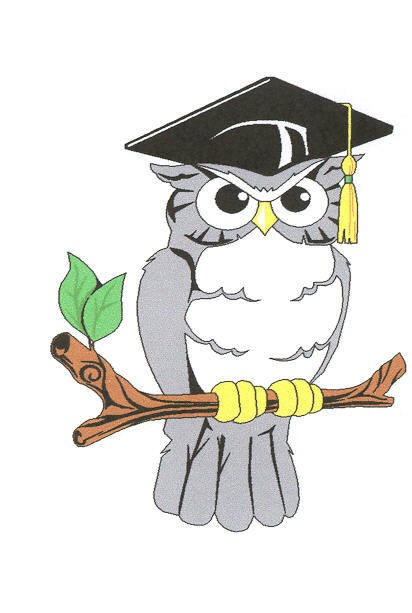 BE A S.T.A.T.E. GRADUATE!WHEN:  MAY 11, 2018WHERE:  Oxbow Meadows Environmental Learning CenterTIME:  10:00am – 2:00pm Columbus Water Works, Oxbow Meadows Environmental Learning Center, Keep Columbus Beautiful Commission and the Chattahoochee RiverWarden developed an environmental awareness program aimed at students in grades 6 through 12.  The program is titled S.T.A.T.E University (Students Taking Action Towards Environment), and is in the form of a competition by school teams.  The best team projects will be presented at a Workshop at Oxbow Meadows in the spring. There will be a 1st, 2nd, 3rd, and honorable mentioned prizes awarded.Rules of the competition:Projects must show the importance water conservation to the region. This could include the importance to humans or wildlife, or both, and may consider environmental and economic impacts..Projects must be used by the team in some form of outreach or public education as presented to the judges, and need to include a plan to raise public awareness of the issue.  The project should propose a solution to the problem identified.The project should be designed to be displayed in a space 4’ by 7’, and each team must make a verbal presentation to the S.T.A.T.E. U judges and audience. The presentations should be a maximum of 3 minutes along with 2 minutes of questions from the judges and audience.  We encourage that this be a student run project.ENTRY FORMBE A S.T.A.T.E. GRADUATEW = Watershed + Wetlands + Water Quality + Wildlife + Water ConservationThe theme of this year’s competition is:  Water ConservationAll participates will receive a S.T.A.T.E. University t-shirt and a “certificate”.  To enter, complete this form and return by April 6, 2018 to:Gwen RussellColumbus WaterP. O. Box 1600Columbus, GA  31902If you have any questions, please call Gwen Russell at (706) 649-3454 or fax at (706) 649-3300.  You may also e-mail your Entry Form to:  grussell@cwwga.org______________________________________________________________________________ONE TEAM PER SCHOOLSchool Name:Participating Teacher:Email Address:Telephone Number:Participating Students (Four students and one alternate)________________________	_______________________________________________	_______________________Alternate:	___________________________Subject and name of project:__________________________________________________________________________________________________________________________________________________________________________________________________________________________________________